Survey tungkol sa Kapakanan ng mga 
Mandaragat sa Daungan sa UK    
(UK Port Welfare Seafarers’ Survey)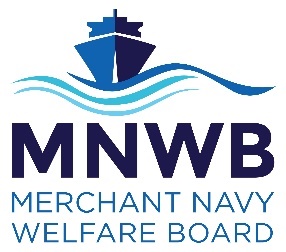 Salamat sa paglalaan ng oras para kumpletuhin ang palatanungang ito. Ang iyong mga sagot ay makakatulong sa amin na masuri at mapahusay ang mga serbisyo na ibinibigay sa mga mandaragat na bumibisita sa mga daungan sa UK. Hindi pinapangalanan ang survey at aabutin lang ng wala pang 3 minuto para masagutan.  1.   Pangalan ng daungan?			 2. Ano ang nasyonalidad mo?3.   Anong grupo ng edad ka napapabilang? □ 18-30	□ 31-40	 □ 41-50	   □ 51+4.   Ano ang ranggo mo?		□ Rating		□ Officer	5.   May internet access ka ba sa inyong barko?     □ Oo    □ WalaKung oo, kailan ka may access ? 	□ Mga maiikling panahon sa dagat at sa daungan    □ Anumang oras sa dagat at sa daungan6.   Sa tingin mo marami pang maaaring gawin para mapahusay ang koneksyon sa internet sa mga barko? □ Oo    □ Hindi Kung oo, ano sa tingin mo ang makakatulong? ……………………………………………….………………………………………………………………………………………….…………………7.   Sa karaniwan, gaano karaming leave (pahinga) ang mayroon kayo sa pagdaong kapag bumibisita sa isang daungan sa UK?□ Walang oras ng pahinga     □ 1 hanggang 4 na oras     □ 5 hanggang 10 oras     8.  May problema ka ba sa pagkuha ng mga leave (pahinga) sa pagdaong?                       □ Oo     □Hindi   
Kung oo, bakit?.............................................. ………………………………….……………………………………………………………………………………………………………….…………………9.   Pakiramdam mo ba nakakatanggap ka ng sapat na suporta mula sa iyong tagapag-empleyo para sa iyong pangkaisipang kalusugan at kagalingan? □ Oo          □ Hindi           10.   Paano mo nalalaman kung anong mga pasilidad sa daungan para sa kapakanan ng mga mandaragat ang available sa mga daungan sa UK?□ Wala akong pakialam     □ Nagtatanong ako sa ibang mga miyembro ng crew                              □ Naghahanap ako tungkol sa daungan sa internet                     □ Nagtatanong ako sa isang pari sa daungan/bisita sa barko   □ Iba pa……………………..11.   Pumupunta ka ba sa isang center para sa mga mandaragat kapag bumibisita sa isang daungan sa UK? □ Oo     □ Hindi12.   Kapag dumadaong kayo sa UK, gaano mo binibigyang halaga ang sumusunod?13.   Nakatanggap ka ba ng suporta mula sa isang pari sa daungan o bisita sa barko sa UK?  □ Oo     □ HindiKung hindi, ikalulugod mo ba ang isang pagbisita sa barko mula sa isang maritime welfare society? □ Oo     □ Hindi14.   Paano mo ire-rate ang mga pasilidad para sa kapakanan ng mga mandaragat na inilalaan sa mga daungan sa UK?  □ Mahusay           			 □ Karaniwan/Katamtaman	       	□ Hindi Mabuti15.   Mayroon bang anumang magagawa para mapahusay ang mga pasilidad para sa kapakanan ng mga crew na bumibisita sa mga daungan sa UK? ……………………………………………………………………………………………………………………………………………………………………………………………………………………
Salamat mula sa MNWB sa paglalaan ng oras upang makumpleto ang survey na ito. Sineseryoso ng MNWB ang iyong privacy at seguridad – maaari mong tingnan ang aming Patakaran sa Privacy sa aming website: www.mnwb.org/privacy-policy/MahalagaHindi MahalagaMag-shopping□□Mamasyal/Magtingin ng tanawin□□Bumisita sa Center para sa mga Mandaragat (kung mayroon)□□Pumunta sa lungsod/bayan□□Maghanap ng lugar ng pagsamba□□Makipag-usap sa Pari sa Daungan o Bisita na Tumitingin sa Kapakanan ng mga nasa Barko (Ship Welfare Visitor)□□Makakilala ng Ibang Tao□□Maghanap ng libreng Wi-Fi□□Maghanap ng lugar na makakainan□□